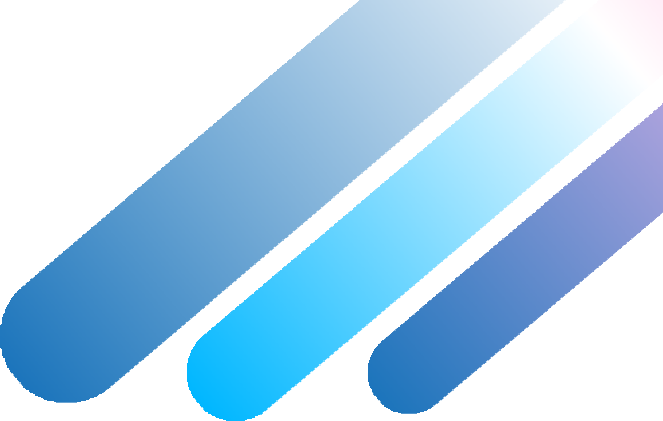 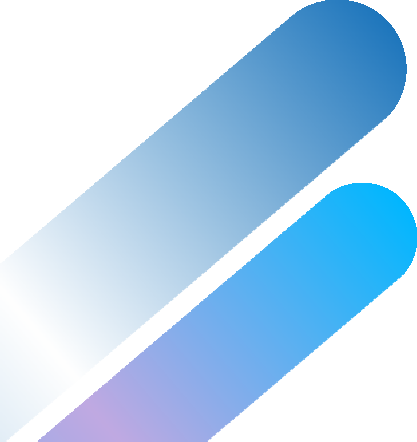 	EMPLOYEE OF THE YEAR              	            CERTIFICATE     Presented toDaniel MartinezFor being the most productive employee of 2023.Drew FeigCEO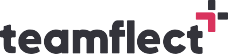 